  Bears Basketball 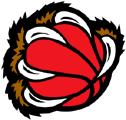                2010-2011               Game ScheduleDate         Junior               Boys               GirlsMon, Nov 29th     @Home vs Croft 4:00 Tues, Nov 30th                                     @Home vs MR 5:00 Thurs, Dec 2nd    @Dr.Losier Jamboree TBA   @EWG JV 6:45             @EWG JV 5:00Mon, Dec 6th      @ Blackville TBA              Tues, Dec 7th                                                               @Home vs Blackville 5:00Wed, Dec 8th    @ Rexton Mini EWG 4:00 ExhibitionTues, Dec 14th                                      @EWG 6:45        Tues, Dec 21st                                                                 @Home vs NSER 5:00Christmas BreakTues, Jan 11th                                    @Losier JV 6:45        @ Losier JV 5:00Thurs, Jan 13th                              @Home vs Harkins 6:45    @Home vs Harkins 5:00Mon, Jan 17th   @Home vs St.Andrews 4:00Thurs, Jan 20th @ Dr.Losier Jamboree TBAThurs, Jan 27th                                                             @ Blackville JV 5:00Mon, Jan 31st     @Nelson TBATues, Feb 1st                                @Home vs Losier JV 5:00Thurs, Feb 3rd   @Dr.Losier Jamboree TBA    @Harkins JV 6:00     @NSER 5:00Mon, Feb 7th     @ Harkins TBATues, Feb 15th                               @Home vs EWG 5:00         @EWG 5:00Thurs, Feb 17th  @Dr.Losier JamboreeSaturday, Feb 19th and 20th                       Boys and Girls Middle School ChampionshipsNote:  Practices and games will be posted in the sports section on our school website for each week.  It is important to check the site regularly because game times and dates could change.  These are only regular season games that have been scheduled at this time.  Exhibition games may be added to some of the teams schedules throughout the year.  All of these will be scheduled at least a week in advance so that parents can make travel arrangements.